January 01, 2020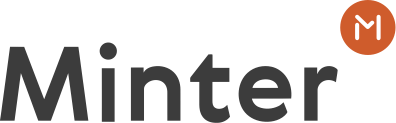 Lorem ipsum dolor sit ametLorem ipsum dolor sit amet, consectetur adipiscing elit. Pellentesque in purus ipsum. Nullam non lectus ultrices, luctus felis et, dignissim enim. Orci varius natoque penatibus et magnis dis parturient montes, nascetur ridiculus mus. Phasellus non pellentesque nibh. Aliquam non sapien accumsan, suscipit justo at, fermentum urna. Sed quam mauris, sodales id pharetra nec, vestibulum eu libero. Phasellus laoreet lectus sit amet metus fermentum egestas. Curabitur sit amet consequat elit, in commodo ligula. Aliquam erat volutpat. Vestibulum vitae diam sed ipsum commodo interdum. Integer imperdiet, mauris eget mattis iaculis, est massa pulvinar dui, feugiat gravida dui augue at ipsum. Mauris venenatis ipsum sit amet tellus rutrum fermentum. Quisque nisl ex, vestibulum commodo congue vel, lobortis eu diam. Quisque suscipit ipsum ac ante blandit, id pellentesque orci consectetur. Donec ac tempus nibh, gravida congue ipsum. Suspendisse semper felis justo, sit amet tempor mi ultricies sed.Aliquam vel nisi id mauris hendrerit gravida et eget magna. Integer mattis facilisis lorem, in iaculis velit mattis sit amet. Vestibulum justo dui, interdum eget dolor a, euismod aliquam enim. Mauris gravida at dui sit amet iaculis. Suspendisse arcu orci, euismod vitae eros id, placerat convallis dui. Duis id est luctus, laoreet odio sit amet, lacinia libero. Proin efficitur leo dui, sit amet maximus magna pretium a.Fusce sed aliquet eratAliquam dapibus urna. Phasellus rhoncus vel nulla quis aliquam. Nam eleifend, diam sed accumsan rhoncus, elit libero viverra est, in fermentum enim erat et urna. Aenean et convallis dolor, eu euismod nisi. In quis feugiat tortor, sed dignissim erat. Vivamus in odio efficitur, imperdiet magna sed, consequat magna. Donec ultricies magna dictum felis malesuada vestibulum ut in odio. Nullam consequat libero fringilla, lobortis quam sit amet, fringilla nisl. Phasellus pharetra, ligula a congue efficitur, massa libero auctor metus, ac porttitor dui lectus sit amet mauris. Morbi rutrum lobortis cursus. Pellentesque vitae vehicula orci, vel pharetra magna.Vivamus id lectus nec sem venenatis aliquet. Mauris pellentesque libero at orci convallis egestas. Vivamus et mauris pellentesque, vestibulum metus ac, tempus nisl. Donec ullamcorper enim vel ante tristique pellentesque. Cras laoreet mattis arcu ac convallis. Aliquam aliquam varius aliquam. In in fringilla nunc. Duis lacinia massa mi, vel molestie quam placerat vitae. Suspendisse velit eros, molestie et dolor eget, congue aliquam orci. Nullam efficitur auctor urna et placerat.Sed imperdiet vehicula nisl non volutpat. Cras eu commodo ligula, id efficitur libero. Sed lacinia ultricies ipsum ac cursus. Vestibulum luctus purus quis dapibus sodales. Quisque efficitur efficitur ipsum. Mauris ac mauris erat. Pellentesque accumsan tristique urna eu lobortis. Cras id risus ut justo dictum facilisis. Curabitur dui ligula, aliquet eget aliquam non, mollis aliquet dolor. Nam finibus mi in laoreet finibus.Proin erat dolor, aliquam eu iaculis quis, lacinia sed velit. Vestibulum commodo lectus mi. Praesent lobortis, diam et iaculis accumsan, orci justo aliquet ipsum, ac gravida nisi ipsum ac quam. Nam molestie dignissim nulla, sed pretium nisi pellentesque nec. Mauris cursus volutpat condimentum. Cras fringilla ultrices leo in sollicitudin. Quisque tristique malesuada metus a eleifend. Sed eget dapibus nibh, quis mollis leo.Nulla sit amet ultrices est, nec sodales nulla. Duis dapibus enim lacus, non mattis lacus feugiat non. Duis tincidunt iaculis aliquam. Donec elementum augue vel sapien pretium, a tempor eros rutrum. Maecenas imperdiet vehicula risus vitae dapibus. Sed et libero dui. Donec eu elementum ligula.Suspendisse feugiat nisl ac elementum mollis. Donec eget mollis neque. Vestibulum erat lorem, congue non tristique sit amet, sagittis sed est. Praesent ac sapien dapibus, ullamcorper nulla ac, efficitur sapien. Aenean finibus, risus sed interdum bibendum, elit tortor iaculis neque, in ultrices turpis nunc sed neque. Etiam eleifend interdum dui, at varius justo. Quisque ac dui venenatis mi placerat ullamcorper non id arcu. Vestibulum eget porttitor tellus.Sed efficitur sapien id facilisis tempus. Integer volutpat massa eu massa ornare sagittis. Nam interdum massa sed metus venenatis placerat. Phasellus ac augue ac odio sodales tincidunt. Suspendisse viverra egestas urna, a commodo nisi tempor eu. Maecenas malesuada eu ligula sed dignissim. Sed hendrerit neque gravida, fermentum augue rutrum, maximus risus. Nunc semper placerat consequat. Fusce egestas turpis eget dictum tincidunt. Ut vel dictum mauris, sit amet ultricies massa. Phasellus urna dolor, gravida nec eros sit amet, elementum bibendum enim. Suspendisse vitae mi nec quam volutpat eleifend eget tincidunt tellus. Interdum et malesuada fames ac ante ipsum primis in faucibus. Nullam mi arcu, eleifend ac condimentum eleifend, viverra porttitor sapien. Nunc justo ante, porta vel orci eu, varius interdum mi. Suspendisse magna odio, mattis et elit vitae, dapibus condimentum turpis.